BilderPressetexte und Bilder (hohe Auflösung) stehen zum Download auf:http://www.info.voices-wuerzburg.de/  unter …Pressemappe   und   …Voices Bilder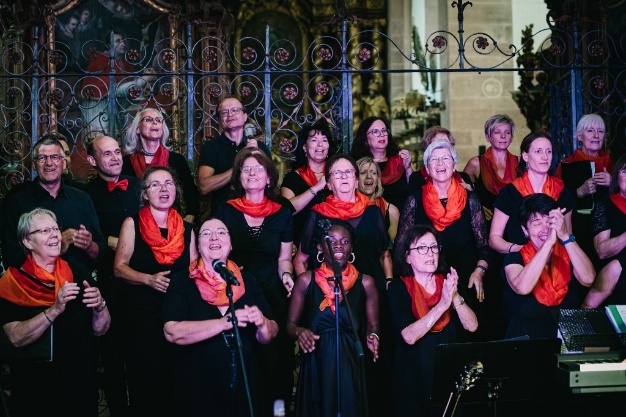 Voices Juli 2022 – Konzert Kloster Bronnbach<Voices_2022_7162.jpg>Quelle: Gerd Brander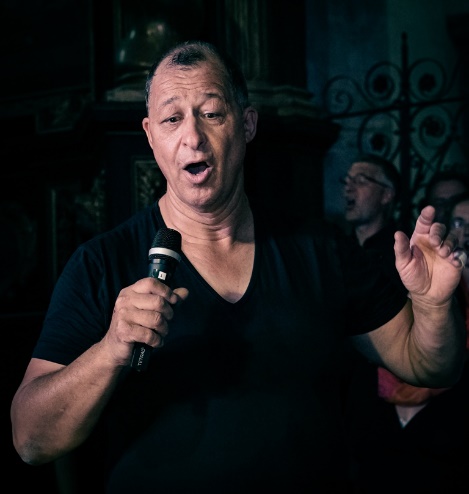 Chorleiter Fred Elsner Juli 2022 – Konzert Kloster Bronnbach<Fred Elsner_2022_7112.jpg>Quelle: Gerd Brander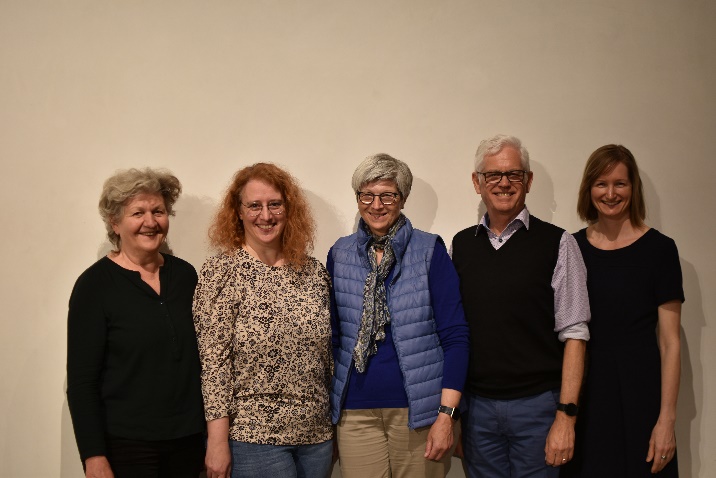 Der VOICES-Vorstand <220305 Vorstand Voices L.JPG>
Gudrun Zehrer (2. stv. Vorsitzende), Susanne Vitzthum (1. stv. Vorsitzende), Brigitte Haid (Schriftleitung), Rolf Schlegelmilch (Vorsitzender und Chormanager), Kerstin Völker (Finanzen), – v.l.n.r.
Quelle: Voices e.V.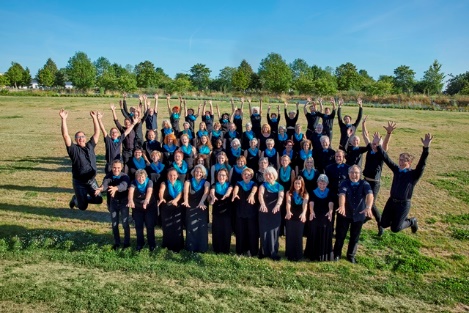 Voices Juli 2019<Voices_29.jpg>Quelle: AHA Foto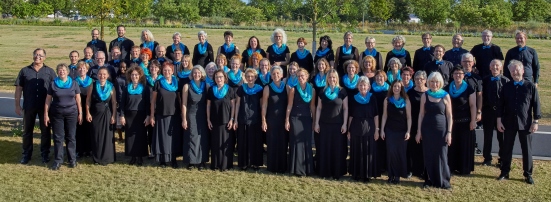 Voices Juli 2019<Voices_18.jpg>Quelle: AHA Foto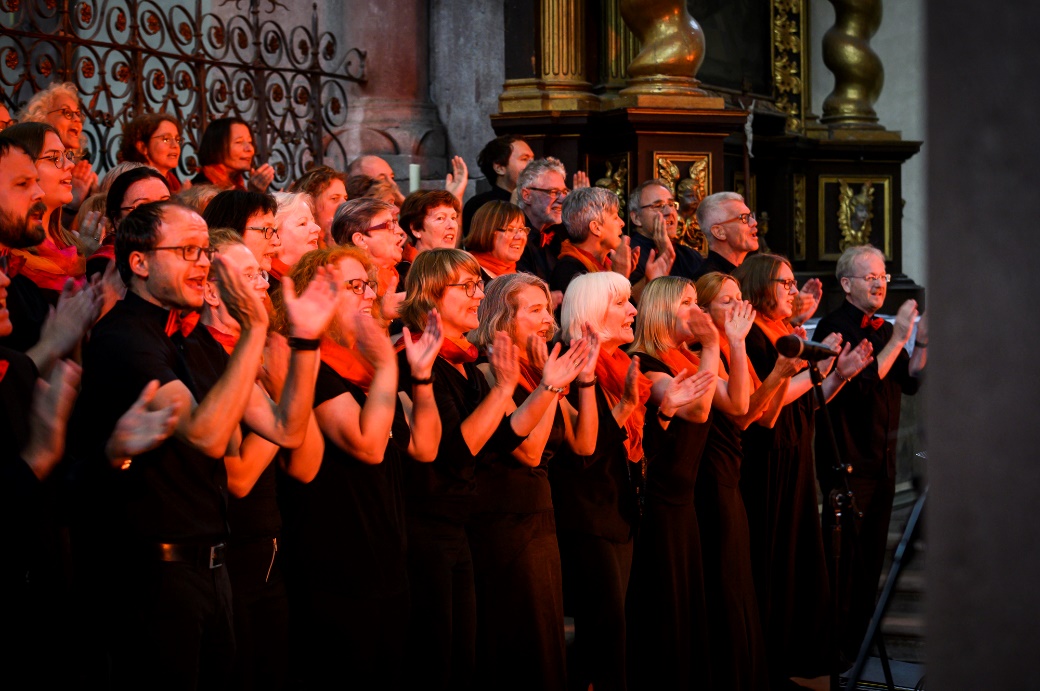 Konzert Kloster Bronnbach Juni 2019<Kloster Bronnbach 2019_0916>
Quelle: H. Brander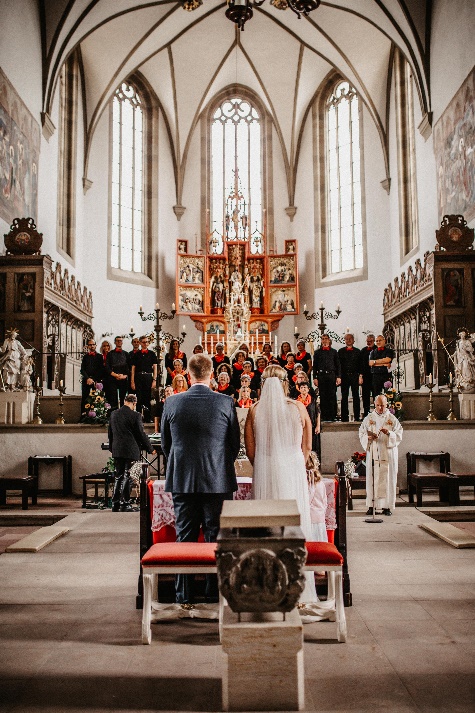 Voices Aug. 2019< Voices Trauung Burkard.jpg>Quelle: Voices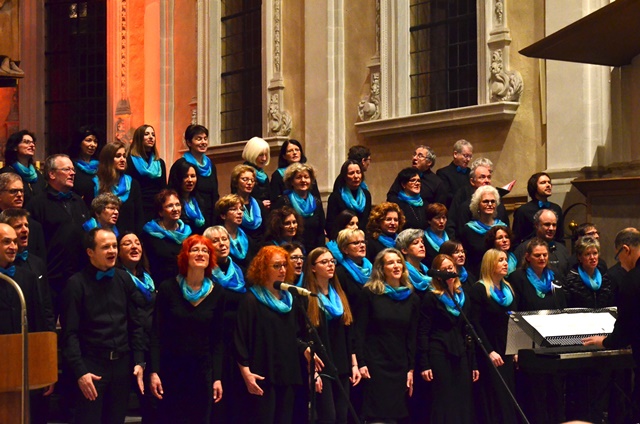 Voices Benefizkonzert Bahnhofsmission März 2018<20180303-Voices-seitlich.jpg>Quelle: Helmut Fries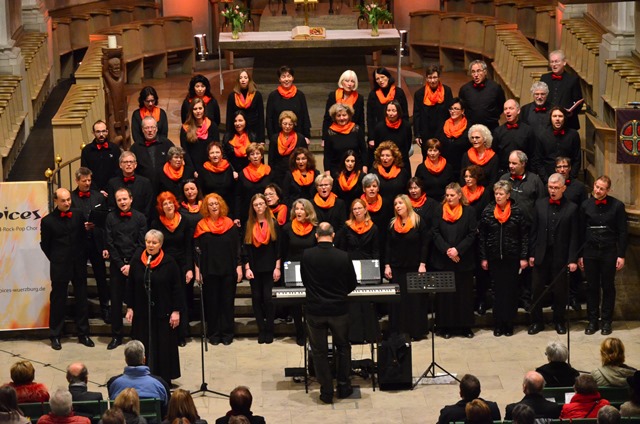 Voices Benefizkonzert Bahnhofsmission März 2018<20180303-Voices-front.jpg>Quelle: Helmut Fries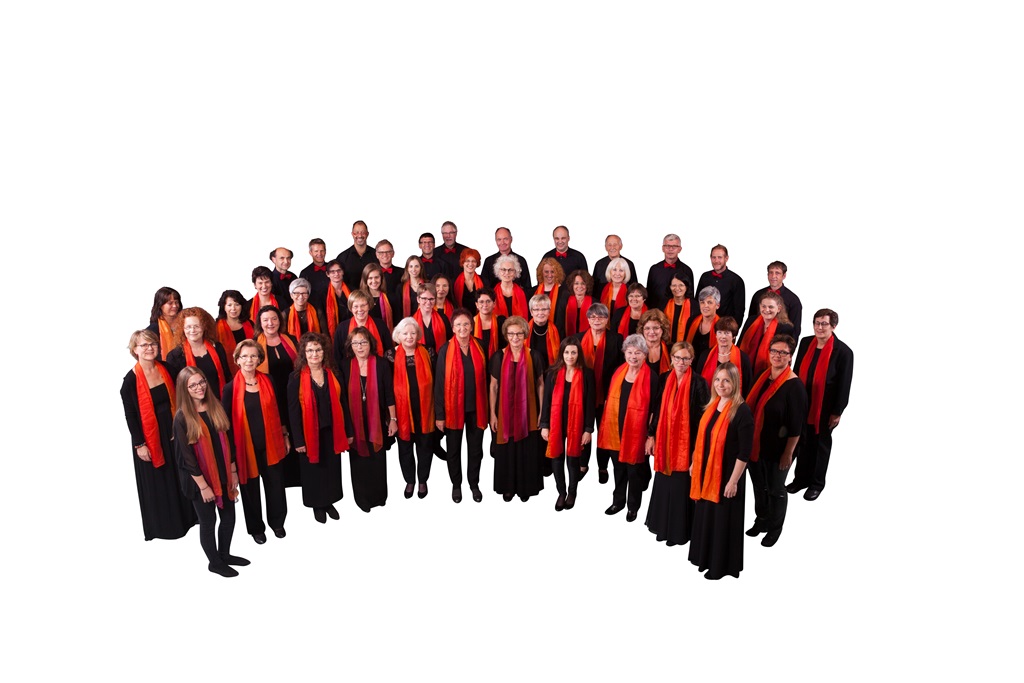 Voices im Aug. 2017<2017-voices-rot>Quelle: Benjamin Brückner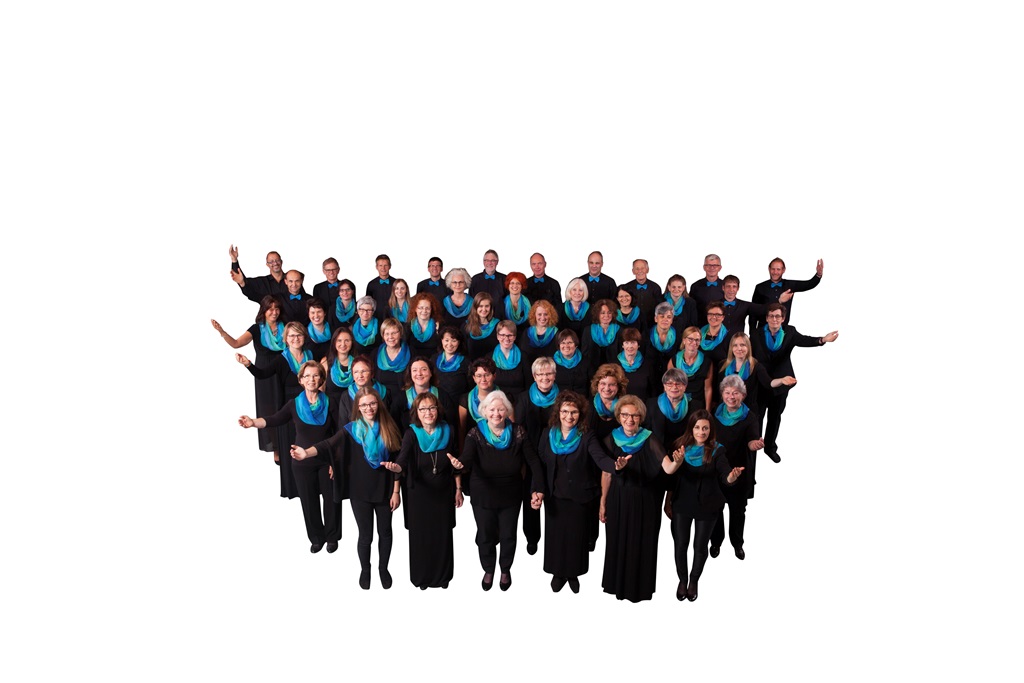 Voices im Aug. 2017<2017-voices-blau>Quelle: Benjamin Brückner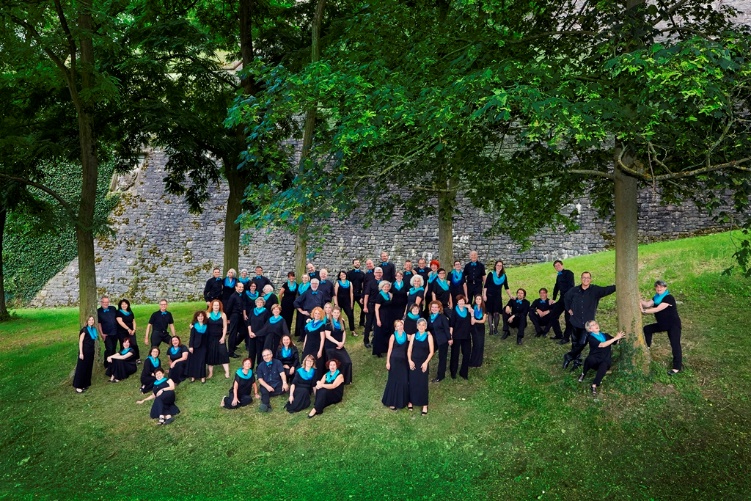 Voices im Aug. 2016<2016_Voices_03>Quelle: Fotodesign.AHAVoices im Aug. 2016<2016_Voices_15>Quelle: Fotodesign.AHA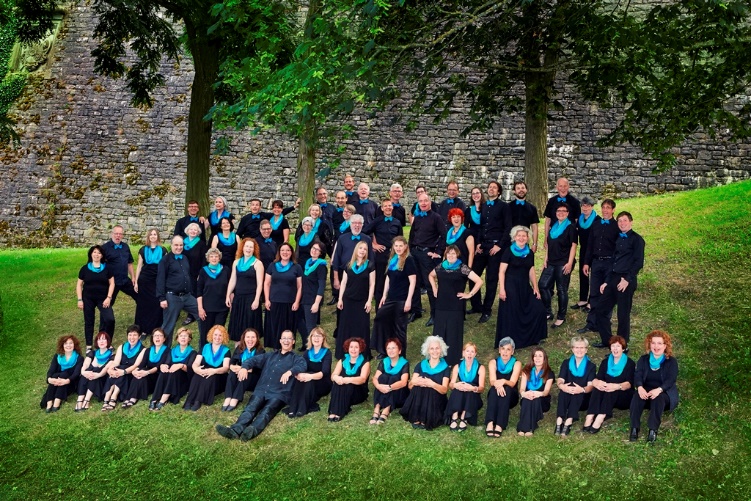 Voices im Aug. 2016<2016_Voices_23>Quelle: Fotodesign.AHA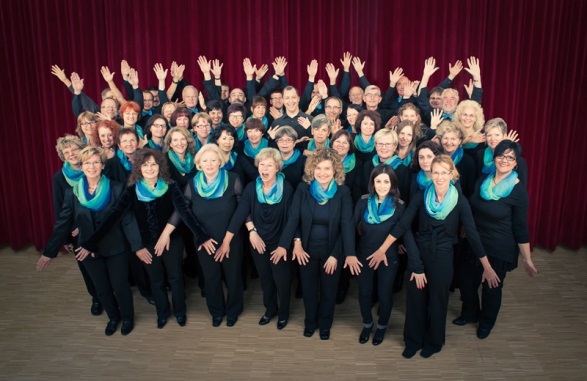 Voices im Okt. 2013<2013_Voices_blau.jpg>Quelle: Thomas Zehrer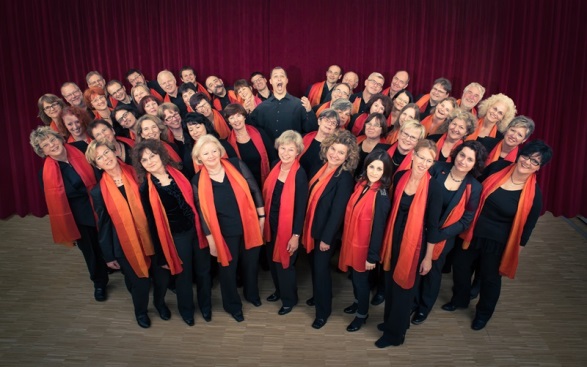 Voices im Okt. 2013<2013_Voices_rot>Quelle: Thomas Zehrer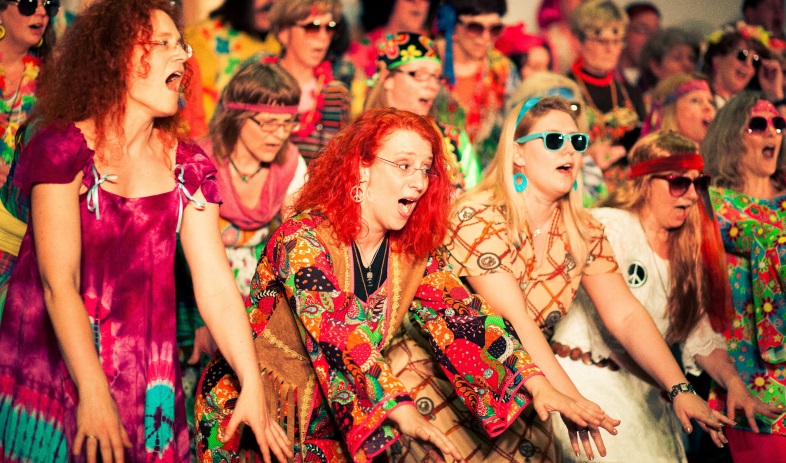 Voices März 2012 Spring Awakening Konzert – Golden Sixties
<Golden Sixties l.jpg> <Golden Sixties xl.jpg>Quelle: Thomas Zehrer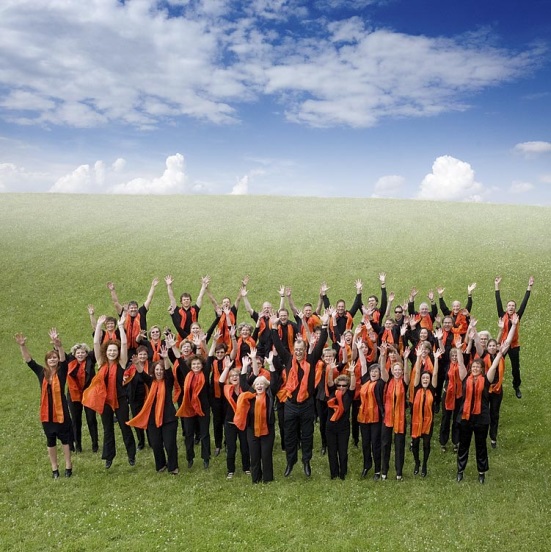 Voices Sommer 2009 <20090620_Voices_0020_f.jpg>Quelle: Thomas Zehrer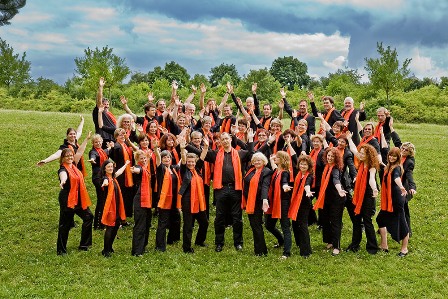 Voices Sommer 2009 <20090620_Voices_0086.jpg>Quelle: Thomas Zehrer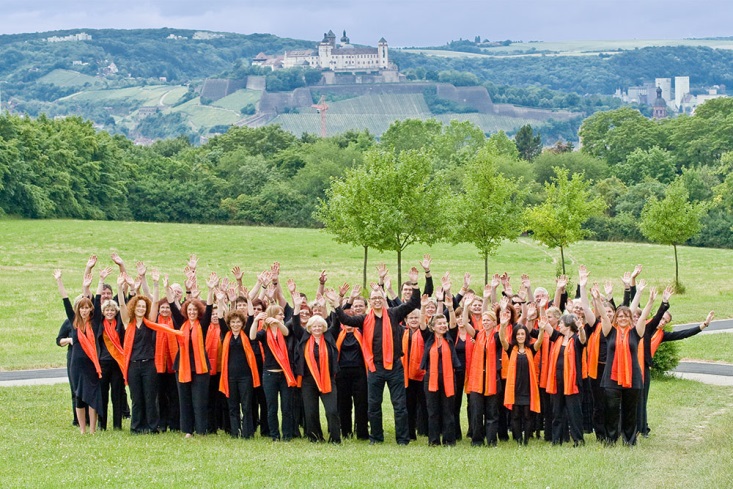 Voices Sommer 2009 <20090620_Voices_0099.jpg>Quelle: Thomas Zehrer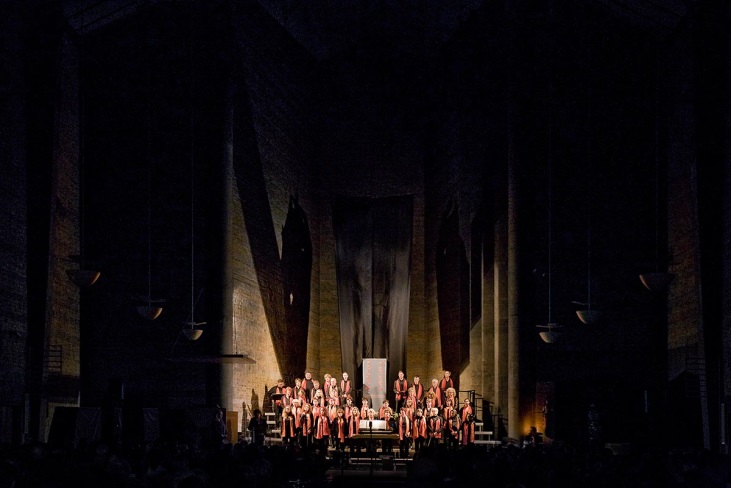 Voices in Concert <20090321_Voices_0030_b.jpg>Benefizkonzert Montessori Schule, März 2009Quelle: Thomas Zehrer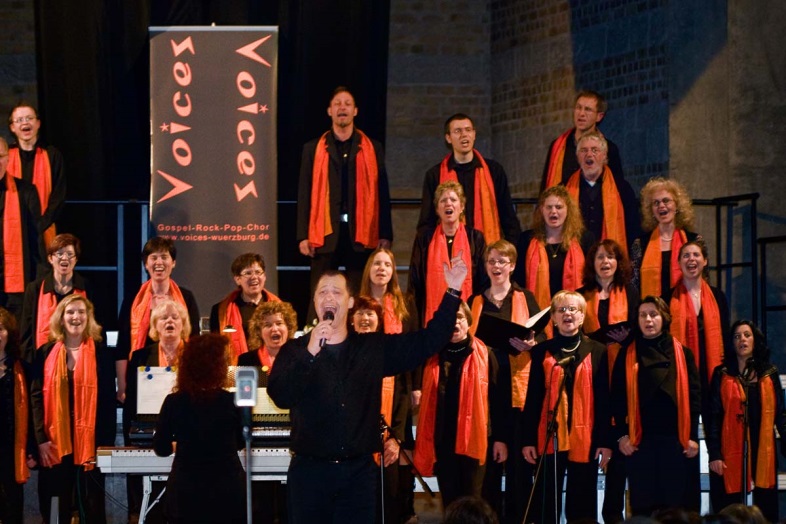 Voices in Concert <20090321_Voices_0189.jpg>Benefizkonzert Montessori Schule, März 2009Quelle: Thomas Zehrer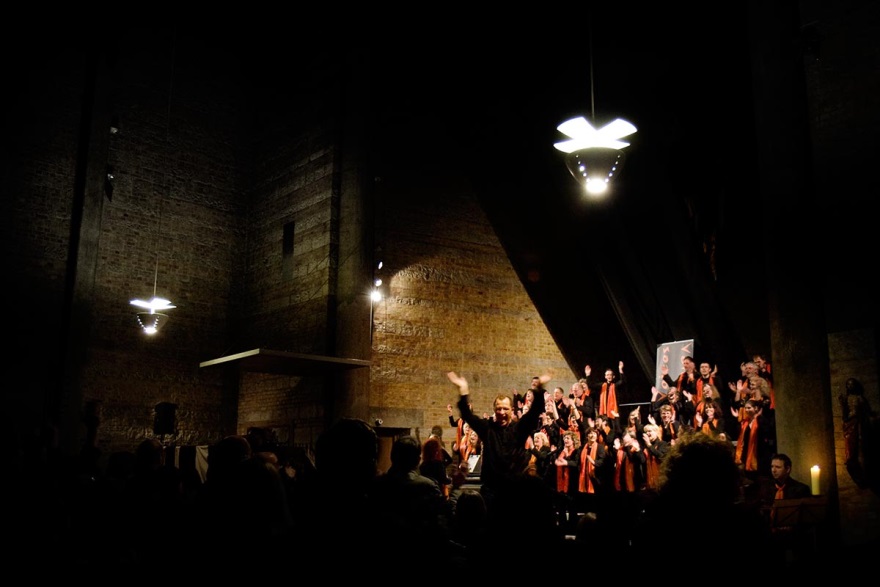 Voices in Concert <20090321_Voices_0245_web.jpg>Benefizkonzert Montessori Schule, März 2009Quelle: Thomas Zehrer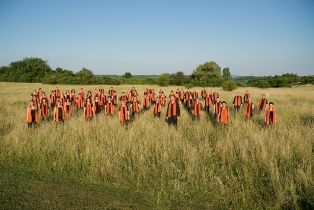 Gospel-Rock-Pop Chor VOICES <Voices Gras 08.jpg>Quelle: www.geminiprojekt.de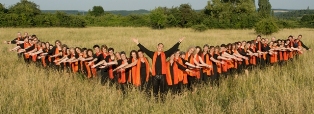 Gospel-Rock-Pop Chor VOICES <Voices V cut 08.jpg>Quelle: www.geminiprojekt.de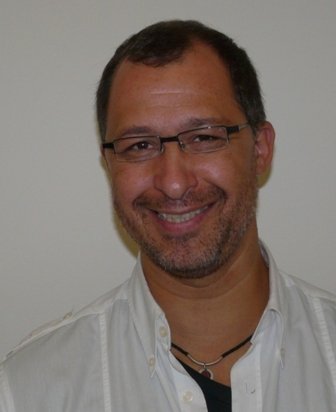 Fred Elsner, musikalischer Leiter der VOICES <Fred Elsner 09.jpg>
Quelle: Voices e.V.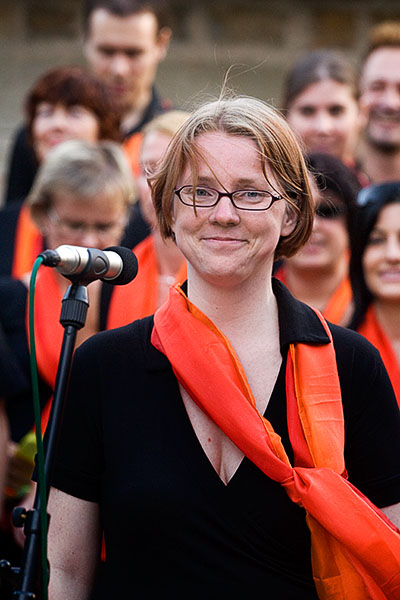 Voices in Concert: Kerstin Jung, Alt <voices concert 1.jpg>Sommerserenade Villa Sommerach Juli 2008Quelle: Thomas Zehrer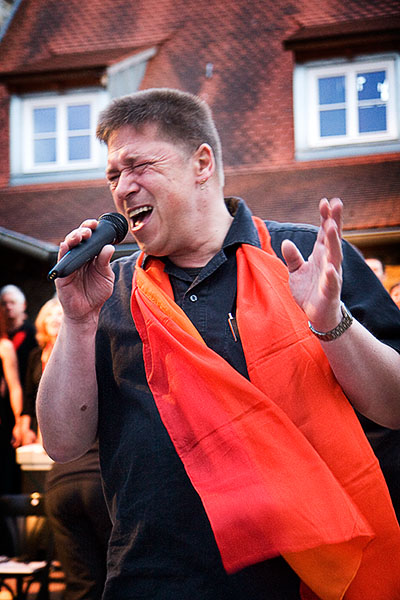 Voices in Concert: Gerd Zimmermann, Bariton <voices concert 2.jpg>Sommerserenade Villa Sommerach Juli 2008Quelle: Thomas Zehrer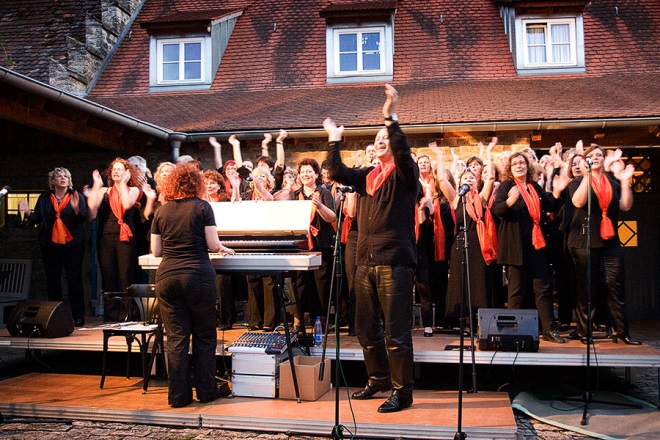 Voices in Concert <voices concert 3.jpg>Sommerserenade Villa Sommerach Juli 2008Quelle: Thomas Zehrer